ПРАВИТЕЛЬСТВО РЕСПУБЛИКИ ИНГУШЕТИЯПОСТАНОВЛЕНИЕот 4 августа 2017 г. N 123ОБ УТВЕРЖДЕНИИ ПОЛОЖЕНИЯ О ПОРЯДКЕ ПРЕДОСТАВЛЕНИЯИ РАСПРЕДЕЛЕНИЯ ДОТАЦИЙ НА СБАЛАНСИРОВАННОСТЬ МЕСТНЫХБЮДЖЕТОВ БЮДЖЕТАМ СЕЛЬСКИХ ПОСЕЛЕНИЙ РЕСПУБЛИКИ ИНГУШЕТИЯВ ЦЕЛЯХ СТИМУЛИРОВАНИЯ ОРГАНОВ МЕСТНОГО САМОУПРАВЛЕНИЯ,СПОСОБСТВУЮЩИХ РАЗВИТИЮ ГРАЖДАНСКОГО ОБЩЕСТВАПУТЕМ ВВЕДЕНИЯ САМООБЛОЖЕНИЯ ГРАЖДАНВ соответствии со статьей 139.1 Бюджетного кодекса Российской Федерации и в целях стимулирования органов местного самоуправления сельских поселений Республики Ингушетия, способствующих развитию гражданского общества путем введения самообложения граждан, Правительство Республики Ингушетия постановляет:1. Утвердить прилагаемое Положение о порядке предоставления и распределения дотаций на сбалансированность местных бюджетов бюджетам сельских поселений Республики Ингушетия в целях стимулирования органов местного самоуправления, способствующих развитию гражданского общества путем введения самообложения граждан.2. Контроль за исполнением настоящего Постановления возложить на заместителя Председателя Правительства Республики Ингушетия И.В. Храновского.3. Настоящее Постановление вступает в силу со дня его подписания.Председатель ПравительстваРеспублики ИнгушетияР.ГАГИЕВУтвержденоПостановлением ПравительстваРеспублики Ингушетияот 4 августа 2017 г. N 123ПОЛОЖЕНИЕО ПОРЯДКЕ ПРЕДОСТАВЛЕНИЯ И РАСПРЕДЕЛЕНИЯ ДОТАЦИЙНА СБАЛАНСИРОВАННОСТЬ МЕСТНЫХ БЮДЖЕТОВ БЮДЖЕТАМ СЕЛЬСКИХПОСЕЛЕНИЙ РЕСПУБЛИКИ ИНГУШЕТИЯ В ЦЕЛЯХ СТИМУЛИРОВАНИЯОРГАНОВ МЕСТНОГО САМОУПРАВЛЕНИЯ, СПОСОБСТВУЮЩИХ РАЗВИТИЮГРАЖДАНСКОГО ОБЩЕСТВА ПУТЕМ ВВЕДЕНИЯ САМООБЛОЖЕНИЯ ГРАЖДАН1. Настоящим Положением устанавливается процедура предоставления и распределения из республиканского бюджета Республики Ингушетия (далее - республиканский бюджет) дотаций на сбалансированность местных бюджетов бюджетам сельских поселений Республики Ингушетия (далее - бюджеты сельских поселений) в целях стимулирования органов местного самоуправления, способствующих развитию гражданского общества путем введения самообложения граждан (далее - дотации на сбалансированность местных бюджетов).Дотация на сбалансированность местных бюджетов предоставляется при условии наличия утвержденных в местном бюджете расходов на цели предоставления дотации в объеме равных долей поступивших средств самообложения и собственных средств местного бюджета.(абзац введен Постановлением Правительства РИ от 27.03.2024 N 54)2. Для распределения дотаций на сбалансированность местных бюджетов из республиканского бюджета бюджетам сельских поселений органами местного самоуправления муниципальных районов предоставляются в Министерство финансов Республики Ингушетия (далее - Министерство) следующие документы:копия принятого на местном референдуме (сходе граждан) решения о введении самообложения граждан в сельском поселении, заверенная органом местного самоуправления муниципального образования, осуществляющим регистрацию соответствующего решения;(в ред. Постановления Правительства РИ от 27.03.2024 N 54)заявка на предоставление дотации на сбалансированность местных бюджетов и прилагаемые к заявке документы при условиях их достоверности и соответствия требованиям настоящего Положения;выписка из решения о местном бюджете, подтверждающая наличие в бюджете сельского поселения бюджетных ассигнований на цели предоставления дотации в объеме равных долей поступивших средств самообложения и собственных средств местного бюджета.(абзац введен Постановлением Правительства РИ от 27.03.2024 N 54)3. Органы местного самоуправления муниципальных районов в течение 10 дней после официального опубликования решения о введении самообложения граждан в поселении, принятого на референдуме (сходе граждан) сельских поселений, формируют заявки на предоставление из республиканского бюджета дотации на сбалансированность местных бюджетов бюджету сельского поселения (далее - заявка) по форме согласно приложению N 1 к настоящему Положению и направляют заявку в Министерство.(в ред. Постановления Правительства РИ от 27.03.2024 N 54)4. К заявке прилагается выписка из отчета об исполнении бюджета сельского поселения, подтверждающая поступление в бюджет сельского поселения средств самообложения, по форме согласно приложению N 2 к настоящему Положению.(в ред. Постановления Правительства РИ от 27.03.2024 N 54)5. Заявки, поступившие от органов местного самоуправления муниципальных районов, рассматриваются Министерством в течение 10 рабочих дней со дня поступления.По результатам рассмотрения заявок Министерство в течение 10 рабочих дней со дня окончания срока рассмотрения заявок составляет заключение.В случае отсутствия одного или нескольких документов, перечисленных в пунктах 2 и 4 настоящего Положения, Министерство в течение 10 рабочих дней со дня окончания срока рассмотрения заявки составляет мотивированное отрицательное заключение, отклоняет заявку и уведомляет соответствующий орган местного самоуправления муниципального района.Орган местного самоуправления муниципального района вправе подать повторную заявку в течение 20 рабочих дней со дня получения уведомления об отрицательном заключении при условии выполнения требований, установленных настоящим Положением.Порядок рассмотрения повторных заявок органов местного самоуправления муниципальных районов аналогичен порядку рассмотрения заявок, поданных впервые.При положительном заключении по представленному органом местного самоуправления муниципального района пакету документов Министерство в порядке, установленном Регламентом Правительства Республики Ингушетия, утвержденным Постановлением Правительства Республики Ингушетия от 17 июля 2009 г. N 259, в течение 15 дней разрабатывает и вносит в Правительство Республики Ингушетия проект распоряжения Правительства Республики Ингушетия о распределении дотации на сбалансированность местных бюджетов.6. Министерство в течение 5 рабочих дней со дня вступления в силу распоряжения Правительства Республики Ингушетия о распределении дотаций на сбалансированность местных бюджетов направляет в органы местного самоуправления муниципального района уведомления по расчетам между бюджетами.7. Объем дотации на сбалансированность местных бюджетов для i-го сельского поселения определяется по следующей формуле:ДСi = 3 x ССi, где:(в ред. Постановления Правительства РИ от 27.03.2024 N 54)ДСi - объем дотации на сбалансированность местных бюджетов i-му сельскому поселению, рублей;ССi - объем средств самообложения, поступивших в отчетном квартале в бюджет i-го сельского поселения на объекты благоустройства территории, рублей.8. Дотации на сбалансированность местных бюджетов направляются на решение вопросов, предусмотренных статьями 14 и 14.1 Федерального закона от 6 октября 2003 г. N 131-ФЗ "Об общих принципах организации местного самоуправления в Российской Федерации.(п. 8 в ред. Постановления Правительства РИ от 27.03.2024 N 54)9. Перечисление дотаций на сбалансированность местных бюджетов осуществляется Министерством на единый счет бюджета муниципального района Республики Ингушетия, открытый финансовому органу муниципального района Республики Ингушетия в Управлении Федерального казначейства по Республике Ингушетия.(п. 9 введен Постановлением Правительства РИ от 27.03.2024 N 54)10. Дотации на сбалансированность местных бюджетов расходуются органами местного самоуправления муниципальных районов Республики Ингушетия на выполнение мероприятий, указанных в решениях о введении самообложения граждан в муниципальном образовании Республики Ингушетия, и не могут быть направлены на иные цели.(п. 10 введен Постановлением Правительства РИ от 27.03.2024 N 54)11. Нецелевое использование дотаций на сбалансированность местных бюджетов влечет бесспорное взыскание суммы средств, полученных из бюджета Республики Ингушетия, в порядке, определенном законодательством.(п. 11 введен Постановлением Правительства РИ от 27.03.2024 N 54)12. Не использованные в текущем финансовом году дотации на сбалансированность местных бюджетов подлежат возврату в доход бюджета Республики Ингушетия в течение первых 15 рабочих дней очередного финансового года.(п. 12 введен Постановлением Правительства РИ от 27.03.2024 N 54)13. В случае если неиспользованный остаток дотаций на сбалансированность местных бюджетов не перечислен в доход бюджета Республики Ингушетия, указанные средства подлежат взысканию в доход бюджета Республики Ингушетия в порядке, определяемом Министерством, с соблюдением общих требований, установленных Министерством финансов Российской Федерации.(п. 13 введен Постановлением Правительства РИ от 27.03.2024 N 54)14. Органы местного самоуправления муниципальных районов Республики Ингушетия представляют в Министерство отчеты об использовании дотаций на сбалансированность местных бюджетов в соответствии со сроками, порядком и формой, установленными Министерством.(п. 14 введен Постановлением Правительства РИ от 27.03.2024 N 54)15. Органы местного самоуправления муниципальных районов Республики Ингушетия и их должностные лица несут ответственность в соответствии с законодательством за недостоверность представляемых отчетных сведений и нецелевое использование дотаций на сбалансированность местных бюджетов.(п. 15 введен Постановлением Правительства РИ от 27.03.2024 N 54)16. Контроль за целевым использованием предоставленных в соответствии с настоящим Порядком дотаций на сбалансированность местных бюджетов осуществляет Министерство и органы государственного финансового контроля в соответствии с законодательством Российской Федерации и законодательством Республики Ингушетия.(п. 16 введен Постановлением Правительства РИ от 27.03.2024 N 54)Приложение N 1к Положению о порядкепредоставления и распределениядотаций на сбалансированностьместных бюджетов бюджетамсельских поселений РеспубликиИнгушетия в целях стимулированияорганов местного самоуправления,способствующих развитиюгражданского общества путемвведения самообложения граждан                                  ЗАЯВКА               НА ПРЕДОСТАВЛЕНИЕ ИЗ РЕСПУБЛИКАНСКОГО БЮДЖЕТА                   ДОТАЦИЙ НА СБАЛАНСИРОВАННОСТЬ БЮДЖЕТА                 СЕЛЬСКОГО ПОСЕЛЕНИЯ _____________________                 ___________________ МУНИЦИПАЛЬНОГО РАЙОНА                   НА ОБЪЕКТЫ БЛАГОУСТРОЙСТВА ТЕРРИТОРИИГлавамуниципального района     _____________ _____________________                            (подпись)   (расшифровка подписи)М.П.Приложение N 2к Положению о порядкепредоставления и распределениядотаций на сбалансированностьместных бюджетов бюджетамсельских поселений РеспубликиИнгушетия в целях стимулированияорганов местного самоуправления,способствующих развитиюгражданского общества путемвведения самообложения граждан                                  ВЫПИСКА                 ИЗ ОТЧЕТА ОБ ИСПОЛНЕНИИ БЮДЖЕТА СЕЛЬСКОГО            ПОСЕЛЕНИЯ _________________ ЗА __ КВАРТАЛ ____ ГОДАЕдиница измерения: руб.Главамуниципального района     _____________ _____________________                            (подпись)   (расшифровка подписи)М.П.Специалист администрациирайона                    _____________ _____________________                            (подпись)   (расшифровка подписи)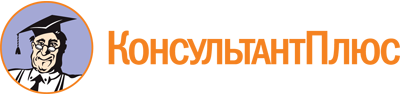 Постановление Правительства РИ от 04.08.2017 N 123
(ред. от 27.03.2024)
"Об утверждении Положения о порядке предоставления и распределения дотаций на сбалансированность местных бюджетов бюджетам сельских поселений Республики Ингушетия в целях стимулирования органов местного самоуправления, способствующих развитию гражданского общества путем введения самообложения граждан"Документ предоставлен КонсультантПлюс

www.consultant.ru

Дата сохранения: 08.05.2024
 Список изменяющих документов(в ред. Постановления Правительства РИот 27.03.2024 N 54)Список изменяющих документов(в ред. Постановления Правительства РИот 27.03.2024 N 54)Список изменяющих документов(в ред. Постановления Правительства РИот 27.03.2024 N 54)Nп/пПеречень мероприятийСредства на реализацию мероприятий, тыс. рублей123ИтогоИтогов том числе:в том числе:- средства самообложения граждан- средства самообложения граждан- средства местного бюджета- средства местного бюджета- дотации на сбалансированность местных бюджетов- дотации на сбалансированность местных бюджетовНаименование финансового органа, формирующего отчетность об исполнении бюджета сельского поселенияНаименование показателяКод дохода по бюджетной классификацииУтверждено бюджетом поселенияИсполнено по бюджету поселенияПрочие неналоговые доходы000 1 17 00000 00 0000 000Средства самообложения граждан000 1 17 14000 00 0000 180Средства самообложения граждан, зачисляемые в бюджеты поселений000 1 17 14030 10 0000 180